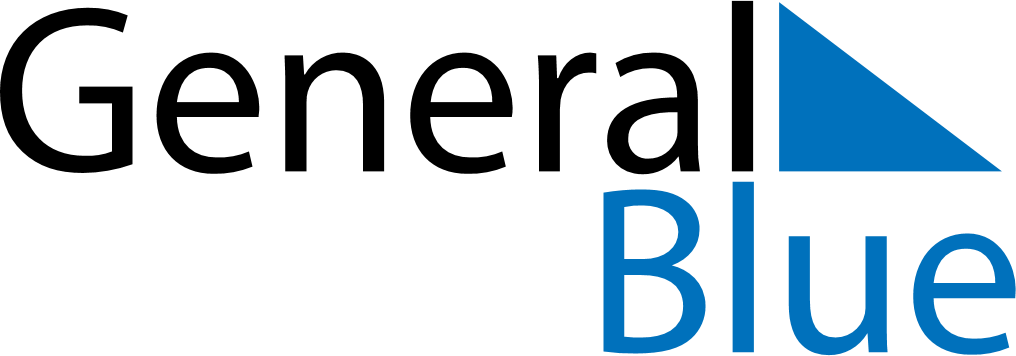 Daily PlannerNovember 24, 2019 - November 30, 2019Daily PlannerNovember 24, 2019 - November 30, 2019Daily PlannerNovember 24, 2019 - November 30, 2019Daily PlannerNovember 24, 2019 - November 30, 2019Daily PlannerNovember 24, 2019 - November 30, 2019Daily PlannerNovember 24, 2019 - November 30, 2019Daily Planner SundayNov 24MondayNov 25TuesdayNov 26WednesdayNov 27ThursdayNov 28 FridayNov 29 SaturdayNov 30MorningAfternoonEvening